THSWPA2023 STATE CHAMPIONSHIPSCOMERICA CENTER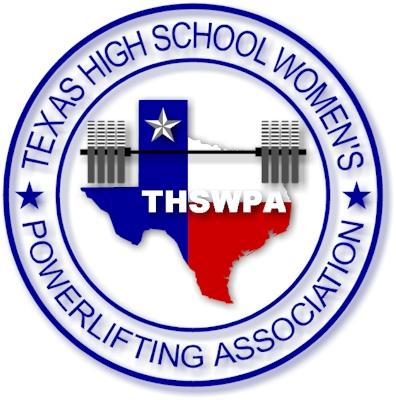 2601 AVENUE OF THE STARSFRISCO, TX 75034ENTRY FEE $35 PER LIFTERCHECKS PAYABLE TO THSWPApackets will include 1 wrist band (coach) more than number of lifters up to  4 wristband maxstate qualifying lifters will receive wristband upon being weighed inyou may purchase up to 2 wrapper wristbands per team @ $10.00 each at registrationparking for each day is $5state meet itinerarytuesday night march 14thweigh ins1A/2A – 3:00 – 5:006a – 4:00 – 6:00tuesday night march 14thweigh ins1A/2A – 3:00 – 5:006a – 4:00 – 6:00wednesday  march 15th1a/2a – weigh ins am 5:30 – 7:00judges meet at 6:45coaches meet at 7:151a/2a – competition starts at 8:00lunch break 12-1holding / warm-up area open @ 11:00 6a – weigh ins 11:00 – 12:306A – competition starts at 1:30 pmearly weigh ins 3A3A small – 3:00 – 5:003A big – 4:00 – 6:00thursday  march 16th3A small – weigh ins am 5:30 – 7:00judges meet at 6:45coaches meet at 7:153A small – competition starts at 8:00lunch break 12-1holding / warm-up area open @ 11:00 3A big – weigh ins 11:00 – 12:303A big – competition starts at 1:30 pmearly weigh ins 4A4A small – 3:00 – 5:004A big – 4:00 – 6:00friday march 17th4A small – weigh ins am 5:30 – 7:00judges meet at 6:45coaches meet at 7:154A small – competition starts at 8:00lunch break 12-1holding / warm-up area open @ 11:00 4A big – weigh ins 11:00 – 12:304A big – competition starts at 1:30 pmearly weigh ins 5A5A small – 3:00 – 5:005A big – 4:00 – 6:00saturday march 18th5A small – weigh ins am 5:30 – 7:00judges meet at 6:45coaches meet at 7:155A small – competition starts at 8:00lunch break 12-1holding / warm-up area open @ 11:005A big – weigh ins 11:00 – 12:305A big – competition starts at 1:30 pm